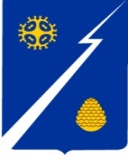 Ханты-Мансийский автономный округ-Югра(Тюменская область)Нижневартовский районГородское поселение ИзлучинскСОВЕТ ДЕПУТАТОВРЕШЕНИЕот 19.12.2017							                               № 272пгт. ИзлучинскО награждении Благодарственным письмом Совета депутатов городского поселения Излучинск Рассмотрев материалы, представленные для награждения Благодарственным письмом Совета депутатов городского поселения Излучинск, в соответствии с решением Совета депутатов городского поселения Излучинск от 04.02.2010 № 110 «Об утверждении Положений         о Почетной грамоте и Благодарственном письме Совета депутатов городского поселения Излучинск», 	Совет  поселения РЕШИЛ:Наградить Благодарственным письмом Совета депутатов городского поселения Излучинск за многолетний и добросовестный труд, а также в связи                         с профессиональным праздником Днем энергетика:Глава поселения                                                                               И.В. ЗаводскаяЖулановуИрину Александровну- экономиста 1 категории Планово-экономического отдела Акционерного общества «Нижневартовская ГРЭС»;КуликоваЮрия Евгеньевича- слесаря-ремонтника (занятый ремонтом теплопроводов и сооружений тепловых сетей) 5 разряда Цеха тепловых и инженерных коммуникаций Акционерного общества «Нижневартовская ГРЭС».